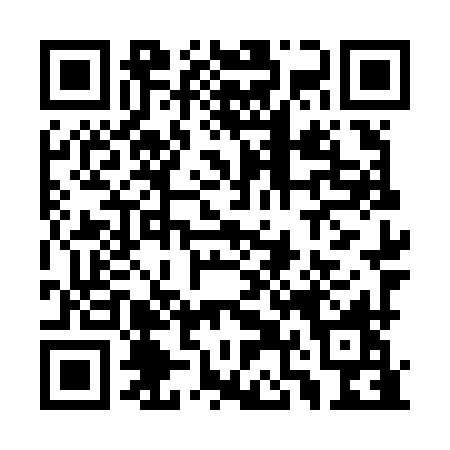 Ramadan times for Chunhua County, ChinaMon 11 Mar 2024 - Wed 10 Apr 2024High Latitude Method: Angle Based RulePrayer Calculation Method: Muslim World LeagueAsar Calculation Method: ShafiPrayer times provided by https://www.salahtimes.comDateDayFajrSuhurSunriseDhuhrAsrIftarMaghribIsha11Mon5:385:387:0212:564:176:506:508:0912Tue5:375:377:0012:554:186:516:518:1013Wed5:355:356:5912:554:186:526:528:1114Thu5:345:346:5812:554:186:536:538:1215Fri5:325:326:5612:554:196:536:538:1316Sat5:315:316:5512:544:196:546:548:1317Sun5:295:296:5412:544:196:556:558:1418Mon5:285:286:5212:544:206:566:568:1519Tue5:275:276:5112:534:206:576:578:1620Wed5:255:256:4912:534:206:576:578:1721Thu5:245:246:4812:534:216:586:588:1822Fri5:225:226:4712:534:216:596:598:1923Sat5:215:216:4512:524:217:007:008:2024Sun5:195:196:4412:524:217:017:018:2025Mon5:185:186:4212:524:227:017:018:2126Tue5:165:166:4112:514:227:027:028:2227Wed5:155:156:4012:514:227:037:038:2328Thu5:135:136:3812:514:227:047:048:2429Fri5:115:116:3712:504:237:057:058:2530Sat5:105:106:3512:504:237:057:058:2631Sun5:085:086:3412:504:237:067:068:271Mon5:075:076:3312:504:237:077:078:282Tue5:055:056:3112:494:237:087:088:293Wed5:045:046:3012:494:237:097:098:304Thu5:025:026:2912:494:247:097:098:315Fri5:015:016:2712:484:247:107:108:326Sat4:594:596:2612:484:247:117:118:337Sun4:584:586:2412:484:247:127:128:348Mon4:564:566:2312:484:247:137:138:359Tue4:544:546:2212:474:247:137:138:3610Wed4:534:536:2012:474:257:147:148:37